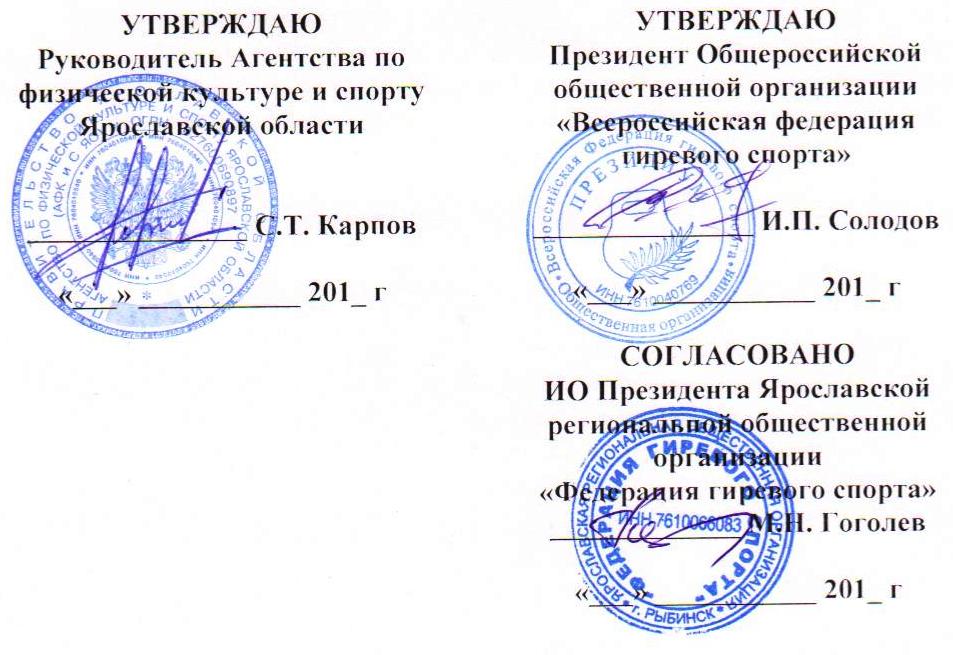 ПОЛОЖЕНИЕо чемпионате России по гиревому спорту 2016 годаI.ЦЕЛИ И ЗАДАЧИ	Спортивные соревнования проводятся с целью развития гиревого спорта в Российской Федерации.Задачами проведения спортивных соревнований являются:а) выявление сильнейших спортсменов для формирования спортивных сборных команд Российской Федерации;б) отбор спортсменов в спортивные сборные команды Российской Федерации для подготовки к международным спортивным соревнованиям и участия в них от имени Российской Федерации;в) подготовка спортивного резерва.II. СРОКИ И МЕСТО ПРОВЕДЕНИЯ	Место проведения: г. Ярославль, ул. Свободы, 46, Культурно-спортивный комплекс «Вознесенский»	День приезда – 2 июня 2016 г., до 17:00 (время московское).	День отъезда – 6 июня 2016 г.III. РУКОВОДСТВО СОРЕВНОВАНИЙ	Общее руководство организацией чемпионата осуществляется Министерством спорта Российской федерации и Всероссийской федерацией гиревого спорта. Непосредственное проведение соревнований возлагается на Агентство по физической культуре и спорту Ярославской области и Ярославскую региональную общественную организацию «Федерация гиревого спорта».	Главный судья соревнований – М.Н. Гоголев (ВК, МК) – г. Рыбинск (Ярославская область).	Главный секретарь – О.В. Нескромный (ВК, МК) – г. Рыбинск (Ярославская область).IV. УЧАСТНИКИ И ПРОГРАММА СОРЕВНОВАНИЙ1. В спортивных соревнованиях участвуют сильнейшие спортсмены субъектов Российской Федерации.	2. К спортивным соревнованиям допускаются спортсмены спортивных сборных команд субъектов Российской Федерации, прошедшие отбор на чемпионатах федеральных округов (зональных соревнованиях), по 16 человек в каждой весовой категории (по 16 лучшим результатам среди всех участников всех спортивных соревнований - чемпионатов федеральных округов).	От одного субъекта Российской Федерации может быть заявлена только одна спортивная сборная команда.3. К участию в личных видах программы спортивных соревнований допускаются спортсмены мужчины, женщины не моложе 14 лет. Возраст участника определяется годом рождения (на 1 января текущего года).Программа соревнований02 июня12.00 – 17.00 – мандатная комиссия;15.30 – 17.30 – взвешивание мужчин – участников в длинном цикле, все весовые категории (63, 68, 73, 78, 85, 95, св. 95 кг), взвешивание женщин, (в/к 58, 63, 68, +68 кг) и участников эстафеты;18.00 – 19.00 – совещание представителей и судей;03 июня10.00 – Выступление участников группы «Б» (все категории): мужчины (длинный цикл), женщины (рывок);15.00 – Торжественная церемония открытия соревнований;15.30 – Выступление мужчин группы «А» (длинный цикл, все категории);17.10 – Выступление женщин группы «А» (все категории);18.10 – Эстафета в толчке по длинному циклу;18.30 – Награждение победителей и призеров первого дня соревнований;17.00-18.00 – Взвешивание участников в двоеборье (мужчины весовые категории: 63, 68, 73, 78 кг);19.00 – 19.30 – совещание представителей и судей по итогам первого дня соревнований;04 июня10.00 – Выступление участников в двоеборье группы «Б» (весовые категории: 63, 68, 73, 78 кг);15.00 – Выступление участников в двоеборье группы «А» (весовые категории: 63, 68, 73, 78 кг);17.00 – Награждение победителей и призеров второго дня соревнований;16.00 – 17.00 – Взвешивание участников в двоеборье (весовые категории: 85; 95; св. 95 кг) и участников эстафеты.17.20 – 17.30 – совещание представителей и судей по итогам второго дня соревнований;05 июня10.00 – Выступление участников в двоеборье (весовые категории  85; 95; св. 95 кг);14.00 – Эстафета (классический толчок);16.00 – Утверждение итогов соревнований, награждение победителей и призеров в личном и командном первенстве, торжественное закрытие соревнований.06 июня10.00 – Подведение итогов, выдача протоколов, отъезд участников;V. ОПРЕДЕЛЕНИЕ ПОБЕДИТЕЛЕЙ И НАГРАЖДЕНИЕ1. В личном первенстве победители определяются по лучшему техническому результату, в соответствии с правилами соревнований.2. Командный зачет среди команд региональных отделений ВФГС субъектов Российской Федерации проводится по наибольшей сумме очков, набранных участниками соревнований. За 1 место в личном первенстве начисляется 20 очков, за второе-18, третье – 16. За каждое последующее на одно очко меньше. В командный зачет включаются лучшие результаты (5 в длинном цикле, 5 в двоеборье и 2 женских результата).3. Победители и призеры в личных видах программы соревнований награждаются медалями и дипломами Минспорта России.4. Победители и призеры в командных эстафетах награждаются медалями и дипломами организаторов.5. Тренеры спортсменов - победителей в личных видах программы спортивного соревнования награждаются дипломами Минспорта России.6.Спортивные сборные команды субъектов Российской Федерации – победители и призёры командного зачета награждаются дипломами и кубками Минспорта России.VI. УСЛОВИЯ ФИНАНСИРОВАНИЯ И ПРИЕМА Расходы, связанные с организацией и проведением  соревнований осуществляются за счет средств Минспорта России. Дополнительное финансирование по подготовке и проведению соревнований осуществляется из бюджета Ярославской области и внебюджетных средств организаций, принимающих участие в проведении соревнований. Расходы по командированию (проезд, питание, размещение, страхование участников соревнований) обеспечивают командирующие организации.VII. ЗАЯВКИПредварительная заявка, содержащая информацию о составе сборной команды, участвующей в чемпионате России, согласованная с руководителем органа исполнительной власти субъекта Российской Федерации в области физической культуры и спорта и аккредитованной региональной спортивной федерацией, направляются в штаб-квартиру ВФГС до 20 мая 2016 года в Исполком ВФГС ispolcom@vfgs.ru и на электронную почту оргкомитета: girirybinsk@yandex.ruОкончательная заявка на участие в спортивном соревновании, подписанная  руководителем органа исполнительной власти субъекта Российской Федерации в области физической культуры и спорта, аккредитованной региональной спортивной федерацией и врачом врачебно-физкультурного диспансера, представляется в комиссию по допуску в 1 экземпляре в день приезда.На мандатной комиссии к заявке прилагаются следующие документы на каждого спортсмена: паспорт гражданина Российской Федерации; зачетная квалификационная книжка; договор о медицинском страховании (оригинал), полис обязательного медицинского страхования (оригинал).4.Соревнования, мандатная комиссия и взвешивание будут проводиться в Культурно-спортивном комплексе «Вознесенский» - ул. Свободы, 465. Для получения официального вызова от Министерства спорта Российской Федерации (ФГБУ ЦСП) необходимо направить по электронной почте  ValeriyaMinina@bk.ru отсканированную заявку на участие в спортивном  соревновании, подписанную руководителем органа исполнительной власти субъекта Российской Федерации в области физической культуры и спорта.VIII. СТАРТОВЫЕ ВЗНОСЫВ соответствии с решением Президиума ООО «ВФГС» (от 26.09.2014г.,          г. Чебоксары) установлены следующие стартовые взносы для участия в соревнованиях (в каждой дисциплине):а) для аккредитованных региональных отделений и федераций, оплативших годовой взнос – 1 200 рублей;б) для аккредитованных региональных отделений и федераций, не оплативших годовой взнос – 2 400 рублей;в) для неаккредитованных региональных отделений – 3 600 рублей.Взнос за участие в эстафете  500 руб. с каждого участника.Сумма годового членского взноса юридических лиц - 10000 рублей, физических лиц (в том числе и тренеров): 500 рублей при вступлении в ВФГС и 400 рублей для зарегистрированных членов ВФГС.Банковские реквизиты:Получатель платежа: Общероссийская общественная организация «Всероссийская федерация гиревого спорта»
Р/счет: 40703810710630002833
ИНН: 7610040769
КПП: 470501001
ОГРН: 1027600004530
ОКАТО: 41218844001
Банк получателя: Филиал № 7806 ВТБ 24 (ЗАО)
Кор.счет: 30101810300000000811
В СЕВЕРО-ЗАПАДНОЕ ГУ БАНКА РОССИИ
БИК: 044030811IX. КОНТАКТНАЯ ИНФОРМАЦИЯГоголев Михаил Николаевич – 8-910-976-50-88 Нескромный Олег Владимирович – 8-910-970-15-31Егоров Валентин Владимирович – 8-910-975-85-62